О внесении изменений в постановлениеадминистрации сельского поселенияДубовской сельсовет  Добринскогомуниципального района № 25 от 13.05.2022г.«Об изменении существенных условийконтракта, заключенного до 1 января 2023 года»В соответствии с Федеральным законом от 04.11.2022 420-ФЗ ”О внесении изменений в отдельные законодательные акты Российской Федерации и о приостановлении действия части 5 статьи 2 Федерального закона ”О контрактной системе в сфере закупок товаров, работ, услуг для обеспечения государственных и муниципальных нужд”, в целях реализации части 65.1 статьи 112 Федерального закона от 05 апреля 2013 года № 44-ФЗ «О контрактной системе в сфере закупок товаров, работ, услуг для обеспечения государственных и муниципальных нужд», руководствуясь Уставом сельского поселения Дубовской сельсовет, администрация сельского поселения Дубовской сельсовет Добринского муниципального района Липецкой области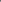 ПОСТАНОВЛЯЕТ:1. Внести изменения в постановление администрации сельского поселения Дубовской сельсовет Добринского муниципального района № 25 от 13.05.2022 «Об изменении существенных условий контракта, заключенного до 1 января 2023 года» следующие изменения: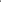 1.1. Наименование постановления изложить в следующей редакции «Об изменении существенных условий контракта, заключенного до 1 января 2024 года».2. Настоящее постановление вступает в силу со дня его официального обнародования.3. Контроль исполнения настоящего постановления оставляю за собой.Глава администрациисельского поселенияДубовской сельсовет                                                          Д.В. ПригородовПОСТАНОВЛЕНИЕАдминистрации сельского поселенияДубовской сельсоветДобринского муниципального района Липецкой областиРоссийской ФедерацииПОСТАНОВЛЕНИЕАдминистрации сельского поселенияДубовской сельсоветДобринского муниципального района Липецкой областиРоссийской ФедерацииПОСТАНОВЛЕНИЕАдминистрации сельского поселенияДубовской сельсоветДобринского муниципального района Липецкой областиРоссийской Федерации                21.02.2023 г.                             с. Дубовое                 №26  